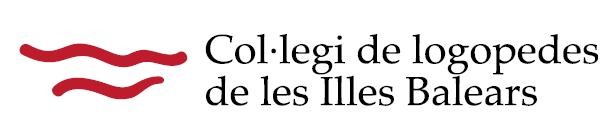 El COL·LEGI DE LOGOPEDES DE LES ILLES BALEARS se el responsable del tratamiento de los datos personales de la persona interesada y le informa de que estos datos se trataran conforme a lo dispuesto en el reglamento (UE) 2016/679, de 27 de Abril (GPDR) y la Ley Orgánica 3/2018, de 5 de Diciembre (LOPDGDD), por lo que le facilitamos la siguiente información del tratamiento:Finalidad y legitimación del tratamiento: Prestación de servicios de formación y mantenimiento del historial académico (per interés legítimo del responsable, art.6.1.f GDPR) y envío de comunicaciones de productos o servicios (con el consentimiento de la persona interesada, art. 6.1.a GDPR).Criterios de conservación de los datos: se conservarán durant no más tiempo del necesario para mantener la finalidad del tratamiento o mientras existan prescripciones legales que dictaminen su custodia. Cuando ya no sea necesario, se suprimiran con medidas de seguridad adecuadas para garantizar la anonimatización de los datos o su total destrucción.Comunicación de los datos: Los datos no se comunicarán a terceros, excepto por obligación legal.Derechos que asisten a la persona interesada:- Derecho a retirar el consentimiento en cualquier momento,- Derecho de acceso, rectificación, portabilidad o supresión de sus datos y limitación u oposición a su tratamiento.- Derecho de presentar una reclamación ante la Autoridad de control (www.aepd.se) si considera que el tratamiento no se ajusta a la normativa vigente.Datos de contacto para ejercer sus derechos:COL·LEGI DE LOGOPEDES DE LES ILLES BALEARS,Correo electrónico: clib@clibalears.com,Correo postal: 
Euroworking systems. Col·legi de logopedes de les Illes Balears, C/ Simó Ballester, 9, 07011 – Palma.“No está permitida la descarga, difusión, distribución o divulgación de la grabación de las clases ni de los materiales que las acompañan a través de internet o cualquier otro medio equivalente sin el consentimiento de todas las personas interesadas (docentes y alumnos/as) puesto que atenta contra el derecho fundamental a la protección de datos, el derecho a la propia imagen, y los derechos de propiedad intelectual. Estos usos se consideran prohibidos y podrían generar, al menos, responsabilidad adminsitrativa o civil a las personas infractoras.”La persona interesada, o su representante legal, consiente el tratamiento de sus datos en los términos expuestos.Nombre y apellidos:DNI/NIE/Pasaporte:Firma: